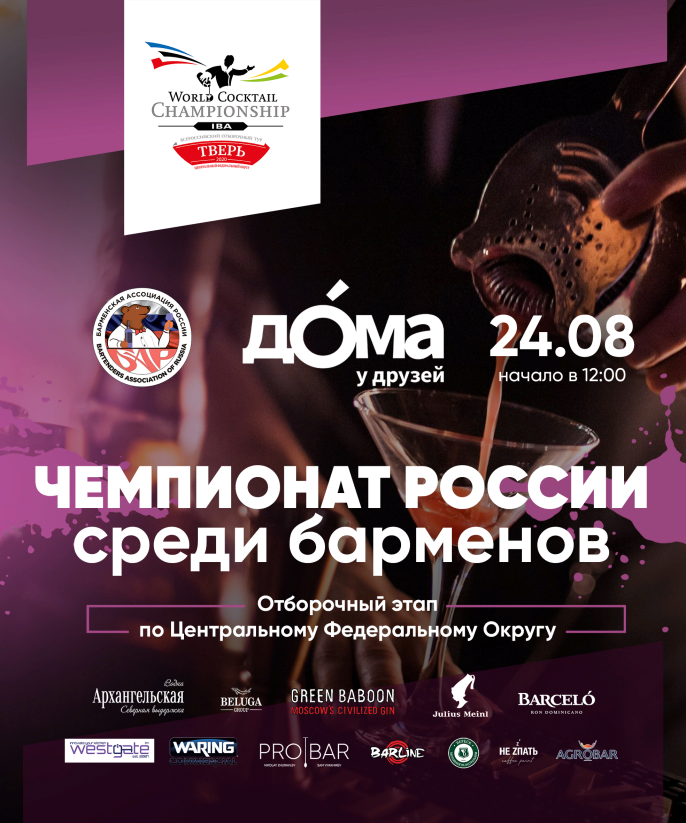                                  Заявка в категории «Флейринг»                                                 номинация «Bar Style»Ф.И.О. участникаГородАдресE-mailТелНазвание заведенияКатегория выступления Категория выступления Флейринг«BarStyle»Название авторского коктейля  Рецептура:Рецептура:Рецептура:Рецептура:Рецептура:Рецептура:Рецептура:Наименование компонентовmlmldash/ dropdash/ dropдругоедругоеУкрашениеКомментарии к коктейлюКомментарии к коктейлюКомментарии к коктейлюКомментарии к коктейлюКомментарии к коктейлюКомментарии к коктейлюКомпоненты украшенияМетод приготовленияБокал